АДМИНИСТРАЦИЯ НОВОТИТАРОВСКОГО СЕЛЬСКОГО ПОСЕЛЕНИЯ ДИНСКОГО РАЙОНАРАСПОРЯЖЕНИЕот 08.08.2018                                                                                                             № 33рстаница НовотитаровскаяО выплате субсидии МУП «Коммунальник»В целях реализации решения Совета Новотитаровского сельского поселения от 18.07.2018 № 232-56/03 «О внесении изменений в решение Совета Новотитаровского сельского поселения Динского района от 11.12.2017 № 184-45/03 «О бюджете Новотитаровского сельского поселения Динского района на 2018 год», в соответствии с постановлением администрации Новотитаровского сельского поселения Динского района от 25.07.2018 № 304  «Об утверждении Порядка предоставления субсидий в целях финансового обеспечения затрат в рамках мер по предупреждению банкротства и восстановлению платежеспособности муниципальных унитарных предприятий Новотитаровского сельского поселения Динского района» и заявления директора МУП «Коммунальник»  от 02.08.2018  :Предоставить субсидию МУП «Коммунальник»  предусмотренную соглашением от 06.08.2018 «О предоставлении субсидии в целях финансового обеспечения затрат в рамках мер по предупреждению банкротства и восстановлению платежеспособности муниципальных унитарных предприятий Новотитаровского сельского поселения Динского района», в сумме 2 329 426 (Два  миллиона триста двадцать девять тысяч четыреста двадцать шесть) рублей 51 копейка.Перечислить МУП «Коммунальник»  субсидию для  погашения кредиторской задолженности в размере 2 329 426 (Два миллиона триста двадцать девять тысяч четыреста двадцать шесть) рублей 51 копейка, а именно: за поставку газа (счет-фактура №18026Г18 от 31.01.2018 на сумму остатка задолженности 44 158,00  рублей, счет-фактура №38493Г18 от 28.02.2018 на сумму 572 363,74 рублей, счет-фактура №38494Г18 от 28.02.2018 на сумму 344 968,54 рублей, счет-фактура №59738Г18 от 31.03.2018 на сумму 343 392,31 рублей, счет-фактура №59737Г18 от 31.03.2018 на сумму 533 146,37 рублей, счет-фактура №78336Г18 от 30.04.2018 на сумму 74 462,40 рублей, счет-фактура № 78335Г18 от 30.04.2018 на сумму 114 540,57 рублей); за разработку проекта нормативов образования отходов и лимитов на их размещение с получением лимитов на их размещение (акт сдачи -приемки работ по договору №107 от 15.04.2018 на сумму остатка задолженности 55 000,00 рублей); за сервисное сопровождение и техническое обслуживание котельных (акт № 381 от 22.04.2018 на сумму 64 000,00 рублей, акт № 791 от 06.06.2018 на сумму 29 028,00 рублей); за техническое обслуживание оборудования котельных (акт № 664239286 от 29.06.2018 на сумму 4 361,79 рублей, акт № 664239295 от 29.06.2018 на сумму 4 513,91 рублей, акт № 664239292 от 29.06.2018 на сумму 4 570,41 рублей, акт № 664235254  от 31.05.2018 на сумму 4 517,50 рублей, акт № 664235257 от 31.05.2018 на сумму 4 298,15 рублей, акт №664235246 от 31.05.2018  на сумму 4 859,67 рублей, акт № 664228769 на сумму 5 045,60 рублей, акт № 664228890  от 30.04.2018 на сумму 8 915,42 рублей, акт № 664228885 от 30.04.2018 на сумму 5 541,28 рублей, акт № 664228719 от 30.04.2018 на сумму 5 253,79 рублей, акт № 11711 от 30.04.2018 на сумму 14 004,24 рублей, акт № 11712 от 30.04.2018 на сумму 17 076,96 рублей, акт № 11710 от 30.04.2018  на сумму 14 936,18 рублей, акт № 11713 от 30.03.2018 на сумму 24 417,74 рублей, акт № 110 от 31.01.2018 на сумму 12 336,24 рублей, акт №109 от 31.01.2018 на сумму 8 538,48 рублей, акт № 108 от 31.01.2018 на сумму 5 925,43 рублей, акт № 107 от 31.01.2018 на сумму 5 253,79 рублей).Исполняющему обязанности начальника финансово-экономического отдела администрации Новотитаровского сельского поселения (Карпухиной Е.П.) произвести финансирование субсидий в пределах средств предусмотренных на эти цели в бюджете поселения. После перечисления субсидии провести обязательные проверки и финансовый контроль соблюдения условий, целей и порядка предоставления субсидии. Директору МКУ «Централизованная бухгалтерия Новотитаровского сельского поселения» (Луговской И.Н.) обеспечить перечисление субсидии МУП «Коммунальник».Контроль за выполнением данного распоряжения оставляю за собой.Настоящее распоряжение вступает в силу со дня его подписания.Исполняющий обязанности главы Новотитаровскогосельского поселения                                                                     О.А. Пройдисвет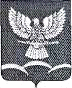 